Немного о речевом дыханииДля становления правильной речи очень важно овладеть правильными техниками выдоха. Все дело в том, что в речевом дыхании, в отличие от физиологического, выдох гораздо длиннее вдоха. Его нужно развивать и тренировать! Зачем это нужно? Речевое дыхание - основа речи, оно оказывает влияние на правильное звукопроизношение, на плавность звучания речи, ее выразительность и четкость. Думаю, вы хотя бы раз встречали деток, которые говорят тихо, прерывисто, или надувают щеки во время речи, говорят на вдохе, не договаривают слова и в конце фразы произносят их шепотом, или на середине фразы добирают воздух. Приступая к развитию речевого дыхания, необходимо, прежде всего, развивать плавный ротовой выдох, научиться экономно расходовать воздух на выдохе. При этом у ребенка развивается еще и способность направлять воздушную струю в нужном направлении (что часто нарушено при неправильном звукопроизношении). Для того, чтобы упражнения выполнялись правильно, необходимо помнить: воздух набираем через нос контролируем плечи, они не должны подниматься длительный и плавный выдох контролируем щеки (не должны надуваться). Первое время можно придерживать их руками ограничивать по времени дыхательные упражнения (чтобы не вызвать головокружение и утомление) Развивать речевое дыхание можно начинать уже с малышами до года. Это самые простые упражнения. Изображаем, как гудит самолет "ууууу", ежика - вдох-выдох носиком, как дует ветерок - "ввввв", как гудит паровоз - "ту-туууу", как "пыхтит" тесто - "пых-пых" и другие. Позже можно подключить задувание свечек, мыльные пузыри, сдувание бумажных снежинок.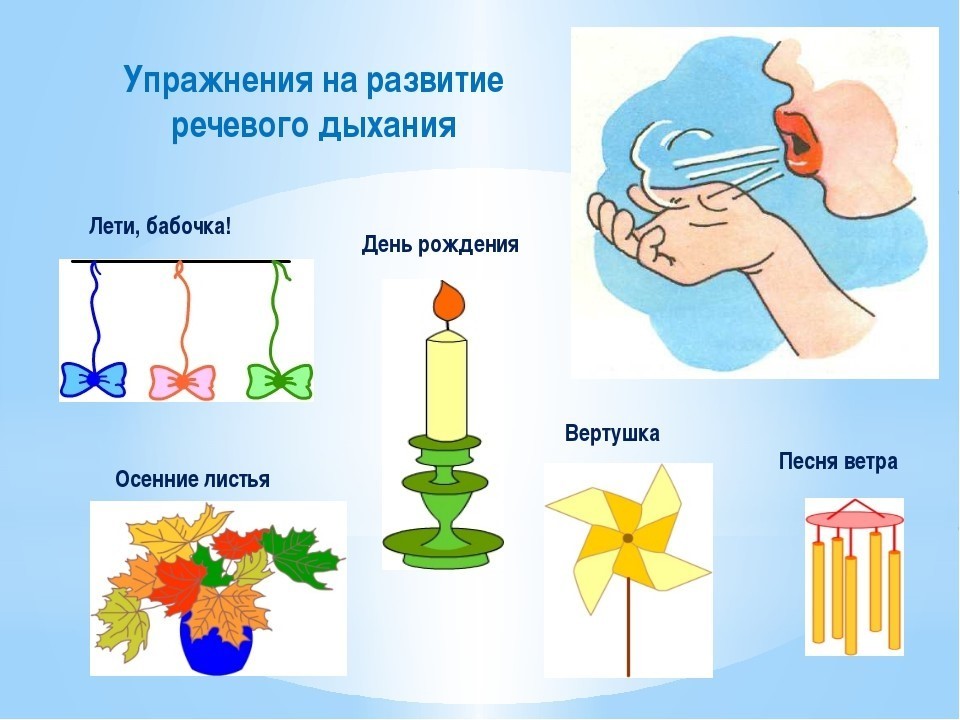 